A Magyar Labdarúgó Szövetség Tolna megyében alapfokú futsal játékvezetői tanfolyamot indítJelentkezési feltételek:jelentkezők lehetnek a már „nagypályás” játékvezetői ’alap’ vizsgával rendelkező játékvezetők, illetve játékvezetői vizsgával nem rendelkező személyekbetöltött 16. évhat hónapnál nem régebbi hatósági erkölcsi bizonyítvány (beszerzése és bemutatása a tanfolyam alatt, értelemszerűen a frissen vizsgázott játékvezetők esetében elfogadható a „nagypályás” játékvezetői tanfolyamon bemutatott okmány fénymásolata, a már a nagypályán működő játékvezetők esetében az okmány bemutatásától el lehet tekinteni)orvosi alkalmasságot igazoló tanúsítvány (beszerzése és bemutatása a tanfolyam alatt)Képzési idő: 32 óraTanfolyami díj:8.000 Ft + ÁFA (érvényes nappali tagozatos diákigazolvánnyal rendelkezők részére)10.000 Ft + ÁFA (minden egyéb hallgató számára)Jelentkezési határidő: 2015. október. 03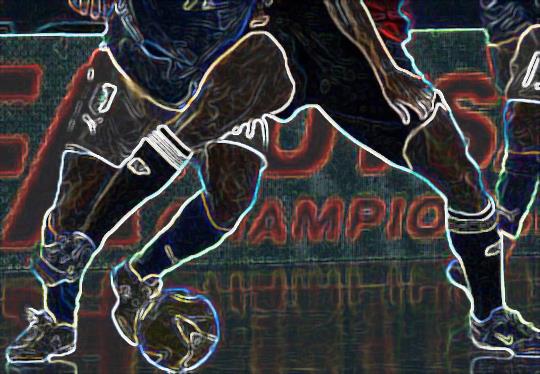 A regisztráció a tanfolyam nyitó előadásáig elintézhető.A tanfolyam időbeosztása:Nyitó előadás: 2015. október. 12Helyszíne: Szekszárd sportcsarnokA tanfolyam oktatási napjai szerdánként lesznek. Az oktatás minden alkalommal 16:00 – 20:00-ig tart.A vizsgák tervezett időpontjai és helyszínei:Fizikai felmérés:	2015.12. 07Gyakorlati vizsga:	2015. 12. 07Írásbeli és szóbeli vizsga:	2015. 12. 10A jelentkezésről bővebb információ kérhető a +36-20-3108223-as telefonszámon Álló Tibor, futsal instruktornál.